                                                                                                          Утверждаю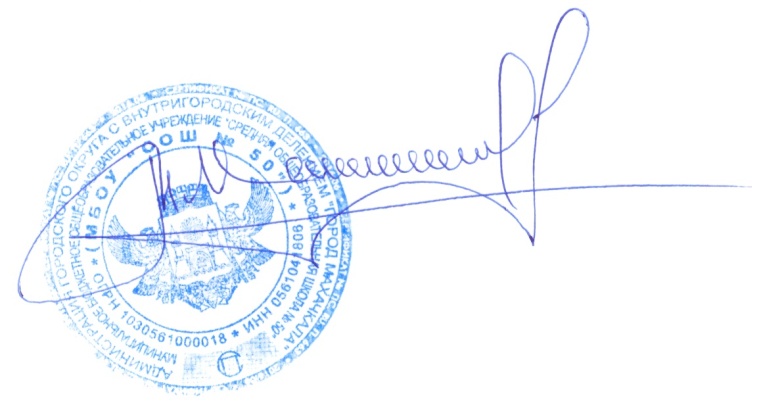                                                                                                     Директор МБОУ «СОШ № 50»                                                                                                       ____________________Изиев М.А.Подпрограмма (дорожная карта) по решению кадрового дефицита в МБОУ «СОШ № 50».                                                                                             2021 г.Цель: Обеспечение МБОУ «СОШ № 50» квалифицированными кадрами, способными решать задачи модернизации             образования, обеспечить повышение качества образования.Задачи:Реализация комплекса мероприятий, направленных на:- обеспечение образовательной организации квалифицированными кадрами;- сохранение и развитие имеющегося кадрового потенциала;- повышение престижа педагогической профессии.План реализации подпрограммы:№Задачи и мероприятияСроки выполненияОтветственныеРезультатыРезультатыРезультатыРезультаты№Задачи и мероприятияСроки выполненияОтветственныеНаименование показателяТекущее значениеПланируемое значениеДостигнутое значение.Сроки достижения результатов1.Обеспечение образовательной организации квалифицированными кадрами1.Обеспечение образовательной организации квалифицированными кадрами1.Обеспечение образовательной организации квалифицированными кадрами1.Обеспечение образовательной организации квалифицированными кадрами1.Обеспечение образовательной организации квалифицированными кадрами1.Обеспечение образовательной организации квалифицированными кадрами1.Обеспечение образовательной организации квалифицированными кадрами1.Обеспечение образовательной организации квалифицированными кадрами1.Обеспечение повышения квалификации педагогов (семинары, курсы, программы повышения квалификации)НепрерывноАдминистрация школыПрохождение педагогами курсов повышения квалификации. Информационные таблицы.499сентябрь 2021-декабрь 2022г.г.2.Внедрение практики  взаимодействия                        с ВУЗами с целью привлечения  кадрового резерва из числа студентов педагогических специальностей.В течение всего периода реализации подпрограм мыАдминистрация школыСоциальноепартнерство                              в развитии педагогических кадровЗаключение договоров сентябрь 2021г.2.	Сохранение и развитие имеющегося кадрового потенциала2.	Сохранение и развитие имеющегося кадрового потенциала2.	Сохранение и развитие имеющегося кадрового потенциала2.	Сохранение и развитие имеющегося кадрового потенциала2.	Сохранение и развитие имеющегося кадрового потенциала2.	Сохранение и развитие имеющегося кадрового потенциала2.	Сохранение и развитие имеющегося кадрового потенциала2.	Сохранение и развитие имеющегося кадрового потенциала1.Проведение работы по нормированию труда педагогических работников. Совершенствование оплаты труда.ПостоянноАдминистрация школыМКУ «Управление образования»Повышение профессиональноймотивации педагогическогоколлектива.093.	Повышение престижа педагогической профессии3.	Повышение престижа педагогической профессии3.	Повышение престижа педагогической профессии3.	Повышение престижа педагогической профессии3.	Повышение престижа педагогической профессии3.	Повышение престижа педагогической профессии3.	Повышение престижа педагогической профессии3.	Повышение престижа педагогической профессии1.Стимулирование педагогическихработников через награждениеграмотами иблагодарностями разного уровня, званиями.В течение всего периода реализации подпрограммыАдминистрация школыМКУ «Управление образования»Информационная справка22В течение всего периода реализации подпрограммы2.Участие в работе методическихсеминаров и конференций -на базе ОУ; -в других ОУ города; - в регионе;Участие в КПК и педмастерства.ПостоянноАдминистрация школыРуководители методических объединенийИнформационная справка622021-2024г.г.3.Аттестация педагогов.Повышение квалификационной категории.По истечении   срокаАдминистрация школыРуководители методических объединенийПриказ о присвоении квалификационной категории28152021-2024г.г.